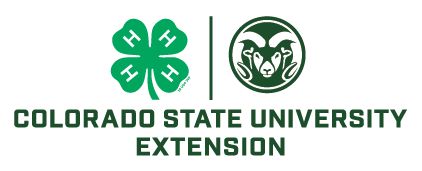 4-H Club Annual Plan for 2020-2021
Club/Group Name: __________________________________________     County:   ________________________								4-H Club/Group Annual Plan Sample Document4-H club/group officers and adult advisors should meet at the beginning of the year and before each club/group meeting to plan activities and set the business meeting agenda, educational program, and recreational activities. The most effective club meetings are those that run a maximum of 60-90 minutes and consist of three segments: recreation (15-20 minutes), business (20-30 minutes), and program (up to 30 minutes). Conclude the meeting with nutritious refreshments. The meeting sequence should be arranged to meet the needs of members, program guests, or club preference. Use this form and your county 4-H calendar of events to organize your club meetings and your annual plan. See sample below and blank form for planning on back page.Possible Officers: President, Vice President, Secretary, Treasurer, Historian, News Reporter, Recreation Leader, Host Greeter
Safety Officer Possible Committees: Fundraising, Community Service, Record Book, RecreationMonthDate Time/LocationBusiness Agenda Events 
Activities 
Items for group decisionProgram Agenda Educational program or activity
Speakers
DemonstrationsRecreation Agenda 
Singing 
Games 
Team Building RefreshmentsCommunity Service ProjectEssential Elements Belonging - B Independence - I Generosity - G Mastery - MSpecial Events Club
County
Regional 
StateOctoberNovemberDecemberJanuaryFebruaryMarchAprilMayJuneJulyAugustSeptemberMonth
(Date Time/Location)Business Agenda 

Events; activities; 
Items for group decisionProgram Agenda 

Educational program or activity; speakers;
demonstrationsRecreation Agenda 

Singing; games; team building; refreshmentsCommunity Service ProjectEssential Elements 

Belonging - B Independence - I Generosity - G Mastery - MSpecial Events 

Club, county, regional, stateOctoberElect officers; plan committees; hand out enrollment forms; talk about upcoming year; announce Jr.Leader trainingPlan yearly agenda; club expectations; give instructions on presentationSing songs; play team building gameThanksgiving placemats and/or pumpkin carvingHost greeter-B 
Name Game-B & GCommunity Service-GPumpkin Carving, lock-In reminder; member recognition reminder; National 4-H WeekNovemberCollect enrollment; plan fund-raising; set caroling date; announce WORLD retreat; teen retreat; holiday party gift reminder; state resumes due in February.Explain record books/requirements/ project reports by members; member presentations; begin/discuss advancementsThanksgiving gamesPlan for Thanksgiving food basket driveHost Greeter-B Project Reports-I & M Presentations-I & M Community Service-GLock-InMember recognition, 
leader recognitionDecemberAnnounce fair dates, WORLD Retreat/Teen Retreat reminderCaroling; holiday party; project reports by membersHoliday games and foodCarolingHost Greeter-B Games-BCommunity Service-G Project reports-I & MAnnounce WORLD Summer ConferenceJanuaryFinish fund-raising project; collect any enrollment forms; WORLD Retreat reminderDemonstration by members; 
committee reports; project reports by membersAction songs and gamesPlan food drive in February;Valentines cards for nursing homesHost Greeter-B Games-B Demonstrations-I & M Community Service-G Project reports-I & MSuper Saturday reminder;Jr. Leader Training; enrollment deadline; announce camp counselor  training; weigh-In /pres.FebruaryReport on fund-raising project; finalize food drive efforts; report on Super Saturday; state resumes due, WORLD RetreatDemonstrations by members; committee reports; project work; prep for presentations; project reports by membersValentines gamesCollect foodHost Greeter-B Games-B Demonstrations-I & M Community Service-G Project reports-I & MWeigh-in, announce Spring Into Arts; announce upcoming showsMarchReport on WORLDPracticeAction songsHelp withHost Greeter-BRecord BookMarchretreat, reports onpresentations; recordand gamesLeadersGames-BWorkshopMarchCommunity service; book check; committeeand gamesAssociationDemonstrations-I & MCamp CounselorMarchannounce camp dates   reports; project  and gamesfundraiserCommunity Service-GLock-InMarchannounce camp datesreports by membersand gamesfundraiserProject reports-I & MLock-InMarchannounce camp datesand gamesfundraiserProject reports-I & MLock-InAprilRemind about Summer Conference; Remind about Summer Slumberproject reports by members; work on judgingTeam building gamesClean up river walk or beachHost Greeter-B Games-BCommunity Service-G Project reports-I & MWeigh-In reminderMaySummer Conference reminder; camp reminder; fair awardsProject record check; requirement checkRelay gamesNursing home visitHost Greeter-B Games-BCommunity Service-GHome Ec. Skills ContestJuneUpcoming summer activities; record book check and due date reminderProject report by members; working on projects; fair paperworkClub picnic; gamesCollect food for food bankHost Greeter-B Games-BCommunity Service-G Project reports-I & MFair paperwork deadlinesJulyFair; assign budget and Annual Plan committeesFinishing projects; buzzer gameWheelbarrow racesFair set upHost Greeter-B Games-BCommunity Service-GAnnounce record book competitionAugustPlan National 4-H Week; vote on budget and annual plan; submit charter app & docsWork on record books; get ready for State FairWater gamesHost Greeter-B Games-BAnnounce record book deadlineSeptemberHand out club certificates; year-end party; finish recordFair suggestions; plan an National 4-H WeekWater melon spitting contest; picnicThanksgiving placematsHost Greeter-B Games-BCommunity Service-GAnnounce lock-In Announce National 4-H Week